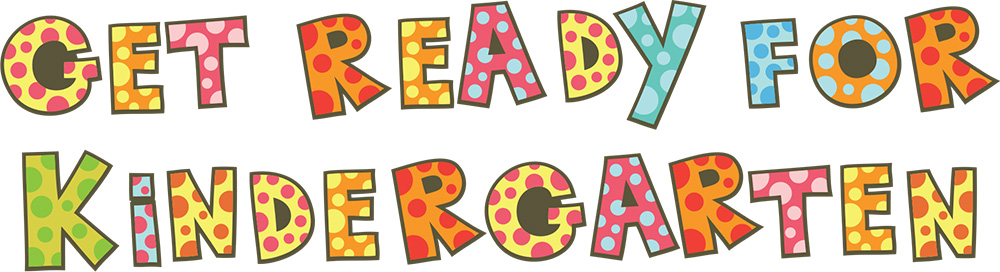 Kindergarten Readiness CampJune 27 – July 1, 20229:00-11:00 a.m. Hosted by Mandy Mroz, Former St. Jude Kindergarten Teacher and St. Jude Preschool DirectorCost-$120Payment due at first classMake checks payable to Mandy Mroz Is your child nervous about starting kindergarten?  This is an excellent opportunity for kids to get used to the kindergarten environment in a much smaller setting. During the week, we will learn about our school and where things are. We will also spend some time on academics (alphabet and number sense activities) to let them get the feel for how the classroom works. Camp will be in the FLC building kindergarten classroom. Snacks will be provided each day. Children will be dropped off in the kindergarten classroom each morning.  If your child will be attending summer care at St. Jude, arrangements can be made with the summer care staff to get kids back and forth to kindergarten classrooms that week.Questions, or to sign up for this class, email mrozm@mysjs.com There are a limited number of slots available, 5 attendees are required - so sign up TODAY!!!